Keks, mazurek i pascha, czyli wielkanocne przysmaki z KRESTO i BackMitJeszcze przed chwilą nasze domy pachniały bożonarodzeniowymi pierniczkami i zupą grzybową, a tymczasem powoli zastanawiamy się już nad przysmakami, które umilą nam czas Wielkiej Nocy. Z całą pewnością na naszych stołach nie powinno zabraknąć tradycyjnych deserów, bez których ciężko wyobrazić sobie świąteczne pałaszowanie. Dodając do naszych wypieków produkty marki KRESTO i BackMit mile zaskoczymy naszych najbliższych wyjątkowo pysznymi smakami.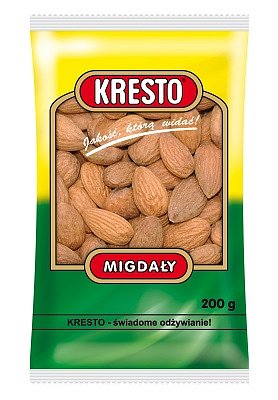 Alle pycha!Tradycyjne, polskie święta Wielkanocne nie mogą odbyć się bez suto zastawionego stołu. Jego nieodłącznym elementem są ciasta, wśród których prym wiodą mazurki, serniki, babki oraz keksy. Dużą popularnością cieszy się także podawana na zimno pascha. Sekretem wszystkim tych przysmaków jest odpowiedni dobór składników, bowiem bez nich nawet najlepszy przepis skazany jest na porażkę. By temu zapobiec warto wypróbować produkty marki KRESTO oraz BackMit. Ich liczna oferta stanowi magazyn różnorodnych dodatków, które w pyszny sposób odmienią smak naszych deserów. Świetną propozycją jest wykorzystanie tartych orzechów włoskich lub migdałów marki BackMit jako masy kruchego mazurka. Jeśli natomiast chcemy uraczyć naszych gości prawdziwym królestwem bakalii to pozycją obowiązkową jest przygotowanie paschy oraz keksu. W tym celu idealnie posłużą nam orzechy włoskie, rodzynki, a także migdały marki KRESTO. Do przygotowania świątecznych słodkości doskonałe będą także suszone owoce, jak choćby ananas w kostce marki KRESTO. Wykorzystując w kuchni przysmaki marki KRESTO oraz BackMit urozmaicimy także inne świąteczne wypieki, na przykład babki i serniki - wszystko zależy jedynie od naszych upodobań.Tworząc wielkanocne pyszności warto nieco poeksperymentować, aby na nowo odkryć smaki, do których od lat jesteśmy przyzwyczajeni. Dzięki produktom marki KRESTO i BackMit nawet najprostsze przepisy mogą zmienić się w wyborną ucztę i to nie tylko od święta. Rodzynki marki KRESTOMasa netto: 200gCena brutto: 3,99 złMasa netto: 500 gCena brutto: 8,59 złInne dostępne gramatury: 100 g, 1000 gAnanas suszony kostka marki KRESTOMasa netto: 200 gCena brutto: 6,20 złOrzechy włoskie marki KRESTOMasa netto: 200 gCena brutto: 13,70 złInne dostępne gramatury: 100 g, 500 g, 1000 g 5000 gTarte Migdały marki BackMitMasa netto: 200 gCena brutto: 9,59 złTarte Orzechy włoskie marki BackMitMasa netto: 200 gCena brutto: 9,59 złMigdały marki KRESTOMasa netto: 100g, 200 g, 500 gCena brutto: 9,50 zł/ 100 gCena brutto: 18,40 zł/ 200 gCena brutto: 46 zł/ 500 gFirma VOG Polska Sp. z o.o. powstała w 1994 roku, początkowo pod nazwą KRESTO- Polska. W 1999 pozyskała nowego właściciela VOG AG-austriackie przedsiębiorstwo z centralno-europejską kompetencją, własnymi spółkami w 7 krajach, doświadczeniem w produkcji win i oleju jadalnego, jak również w imporcie oraz w handlu produktami spożywczymi i przemysłowymi. Certyfikowany system zarządzania bezpieczeństwem żywności HACCP gwarantuje bezpieczeństwo oraz wysoką jakość produktów.VOG Polska Sp. z o.o.ul.Przemysłowa 896-100 Skierniewicewww.vog.pl Owoce suszone marki KRESTO receptą na zdrowie i dobre samopoczucie.fot. VOG Polska Sp. z o.o..